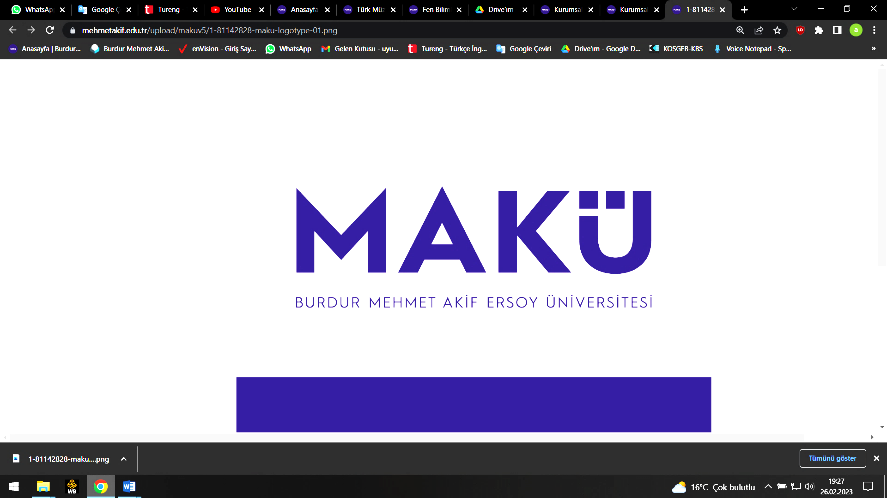 T.C.BURDUR MEHMET AKİF ERSOY ÜNİVERSİTESİEĞİTİM BİLİMLERİ ENSTİTÜSÜYÖNETİM KURULUT.C.BURDUR MEHMET AKİF ERSOY ÜNİVERSİTESİEĞİTİM BİLİMLERİ ENSTİTÜSÜYÖNETİM KURULU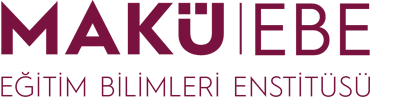 1.Dr. Öğr. Üyesi Mustafa KILINÇDr. Öğr. Üyesi Mustafa KILINÇEnstitü MüdürüEnstitü Müdürü2.Doç. Dr. Selda BAKIRDoç. Dr. Selda BAKIRMüdür YardımcısıMüdür Yardımcısı3.Dr. Öğr. Üyesi Halil ÖNALDr. Öğr. Üyesi Halil ÖNALMüdür YardımcısıMüdür Yardımcısı4.Doç. Dr. Sadık Yüksel SIVACIDoç. Dr. Sadık Yüksel SIVACIÜyeÜye5.Dr. Öğr. Üyesi Ahmet ŞAHİNDr. Öğr. Üyesi Ahmet ŞAHİNÜyeÜye6.Dr. Öğr. Üyesi Hacer TEKERCİDr. Öğr. Üyesi Hacer TEKERCİÜyeÜye